2015 COACHES’ Mentoring Challenge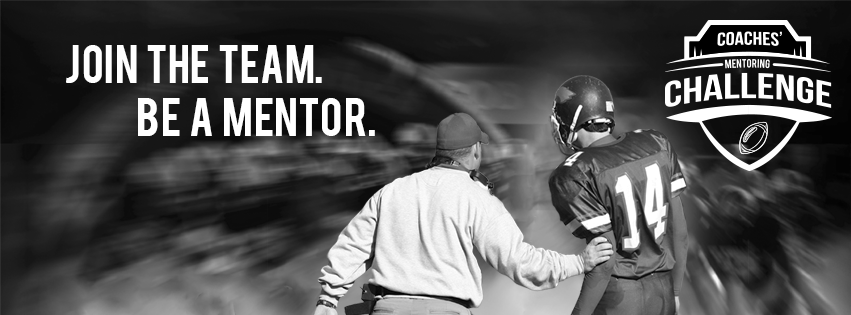 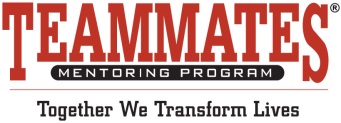 Script for your coach to read at a school sporting eventAs the (School, Sport) coach I get the chance to mentor the athletes on my team every day at practice and during games. I also have the privilege of seeing first-hand the impact the TeamMates Mentoring Program has on the students in our school. Once a week at school, I meet one on one with my TeamMates mentee at school. During the dedicated time we spend together, we talk about what’s important to him, what strengths he has, how to navigate any challenges, including how I can support him with his goals and future plans. -OR-	Once a week at school, I see adults in our community meeting one on one with their TeamMates mentee. Students in the program have shared that their mentor listens to what they have to say, serves as a guide to help them work through any challenges and provides support in helping them reach their goals. As a coach, I know there are kids at our school waiting for community members like YOU to sign up to be their mentor. As part of the Coaches’ Mentoring Challenge with TeamMates our goal is to recruit more mentors from our community, for our community. I’m asking you to step up to the (GOAL LINE, SERVING LINE, STARTING LINE, THE PLATE) and sign up to be a TeamMates mentor today!Sign up to mentor at www.teammates.org, see (TeamMates coordinator name and contact information) or by pick up a brochure from me this evening.Thank you!